Unkräuter bedrohen unsere KulturpflanzenUnkräuter schaden den Kulturpflanzen und dem Menschen auf mannigfaltige WeiseUnkräuter konkurrieren die Kulturpflanzen, indem sie ihnen Entwicklungsraum, Licht und Luft sowie im Erdboden Wurzelraum, Wasser und Nährstoffe wegnehmen.Unkräuter, welche Krankheiten und Schädlinge von einer Kultur auf die folgende übertragen, können die bestausgearbeiteten Fruchtfolgepläne nutzlos machen. So ist zum Beispiel die Quecke als Unkraut sehr verpönt, weil sie die Halmbruch-Krankheit (eine Pilzkrankheit) überträgt.Viele der bei uns vorkommenden Nematoden-Arten (Wurzelälchen) befallen nicht nur verschiedene Kulturpflanzen, sondern auch Unkräuter aus den gleichen Pflanzenfamilien und können sich so jahrelang vermehren oder wenigstens lebensfähig erhalten. Wird dann eine empfindliche Kulturpflanze angebaut, leidet diese massiv unter dem Nematoden-BefallGewisse Blattlaus- und Spinnmilben-Arten benützen Unkräuter als Wirtspflanze für die Überwinterung oder für das Überdauern zwischen den Anbauperioden der Kultur.Ein gefürchtetes Unkraut ist der Flughafer, der dem Kulturhafer sehr ähnlich ist, für viele Kulturen aber ein starker Konkurrent um den Standort darstellt.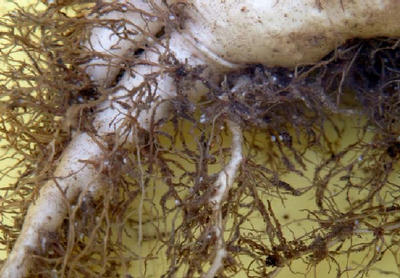 